FICHA DE INSCRIPCION A LA JORNADA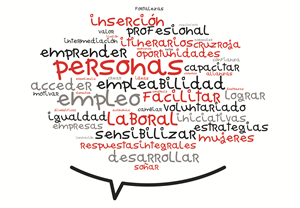 “Encuentro profesional: RSC, inclusión y diversidad”30 DE NOVIEMBRE DE 2017HORARIO: DE 10 a 12 HLUGAR: Salón de Actos de la CEOS: C/ Pza Luis Lopez Allue, 3, Huesca										Plazo de inscripción hasta el 27 de noviembre de 2017.Remitir por mail la inscripción a: fgd@cruzroja.es; Teléfono de contacto: 974240050-974225809NOMBRE Y APELLIDOSDNI/NIEENTIDAD A LA QUE REPRESENTADIRECCION TELEFONOE-MAIL